COMMUNICATION Core Competency Learning Map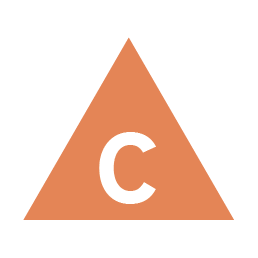 Big IdeaAccessAllMostFewDeveloping deeper understandingI can share something I know about a topic.I can ask and/or respond to direct questions.  I can take a big idea from the class. I am an active listener and I listen to understand.I can support and encourage the speaker.I can share what I have learned from others.I can share what I have learned today.I can summarize multiple ideas into my own words. I can contribute new information to build the knowledge of the group.I can make connections.I can ask clarifying questions.I participate in the process of furthering the idea.I can acquire information from what we have learned and thenextend thinking, and build new ideas from it. I can ask thought provoking questions.Presenting informationVerbal:I can tell others about something that is important to me/a topic.I can share information with an audience.I can create a script on a specific topic that I can follow.I can express my growth in presenting.I can refine and improve my presentation.
I can tailor my presentation to engage my audience.I can use my script as a guide to maintain the organization of my presentation.I can make eye contact while presenting.I can maintain pace and volume throughout my presentation.I can interact with my audience and be responsive.I can present in a natural and authentic way so that I do not have to follow my script.I can connect with my audience.Presenting informationNon-verbal:I can share about a topic that is important to me.I can use my strengths to design an appropriate presentation method/style. I can demonstrate a clear message about my topic. The artifacts/visuals provide supportive evidence for my learning on the topic.The presentation is visually engaging and my topic clearly presented.Feedback process“To give, receive, and act on feedback”KindI can give warm and cool comments.I can appreciate how feedback can help with my learning.SpecificI can provide respectful, specific feedback and/or ask questions that clarify the assignment.I can receive feedback, and decide about how it will affect my learning.UsefulI can provide meaningful feedback that helps move learning forward. I can receive feedback and consider how this could improve my learning.TransformativeI can provide respectful, specific and meaningful feedback, asking questions that help my classmates improve their own learning.I can receive feedback and implement the suggestions to improve my learning.